6.Gaia. EmozioakGaiaren aurkibidea:EMOZIOAK JOKAERA ERANTZUN.BELDURRA.HASERREA ETA ERASOA:Kontrol neurala: laborategi animaliengan / gizakienganKontrol endokrinoa: laborategi animaliengan / gizakienganEMOZIOEN ADIERAZPENA: OINARRI NEURALAK.EMOZIOEN EZAGUTZEA: OINARRI NEURALAK.1.- Emozioak jokaera erantzunEmozioa: biziraupen eta ugalketan ondorioak dauzkan erantzun fisiologikoa bai etajokaerazko erantzunaErantzun fisiologiko eta jokaera erantzun hauek, emozioaren esperientzia subjektiboetaz lagunduta ematen dira. Gure bizipena hiru osagaiek eratzen dute.Erantzun fisiologikoak bi osagai dauzka:NEUROBEGETATIBOA: NSSaren aktibazioa energiaren lorpen azkarra bultzatuz, jokaera erantzunak erraztekoENDOKRINOA, HORMONALA: giltzurrin-gaineko guruinetako hormonen jariapena, erantzun neurobegetatiboa lagundu eta indartuaz:Adrenalina, noradrenalina (muin adrenalan)Esteroide adrenalak: glukokortikoideak (azal adrenalean)Jokaerazko erantzuna: eragiten dituen egoerarako egokiak diren gihar erantzunak.Gizakiotan emozioak existitu hitz-egiten dugulako. Oinarrizko 2 emozio ikusiko ditugu: Beldurra eta haserrea.Erantzun fisiologikoa 2 sistema nagusik kontrolatzen dute: endokrinoa eta nerbio sistema autonomoko nerbio sistema sinpatikoa. 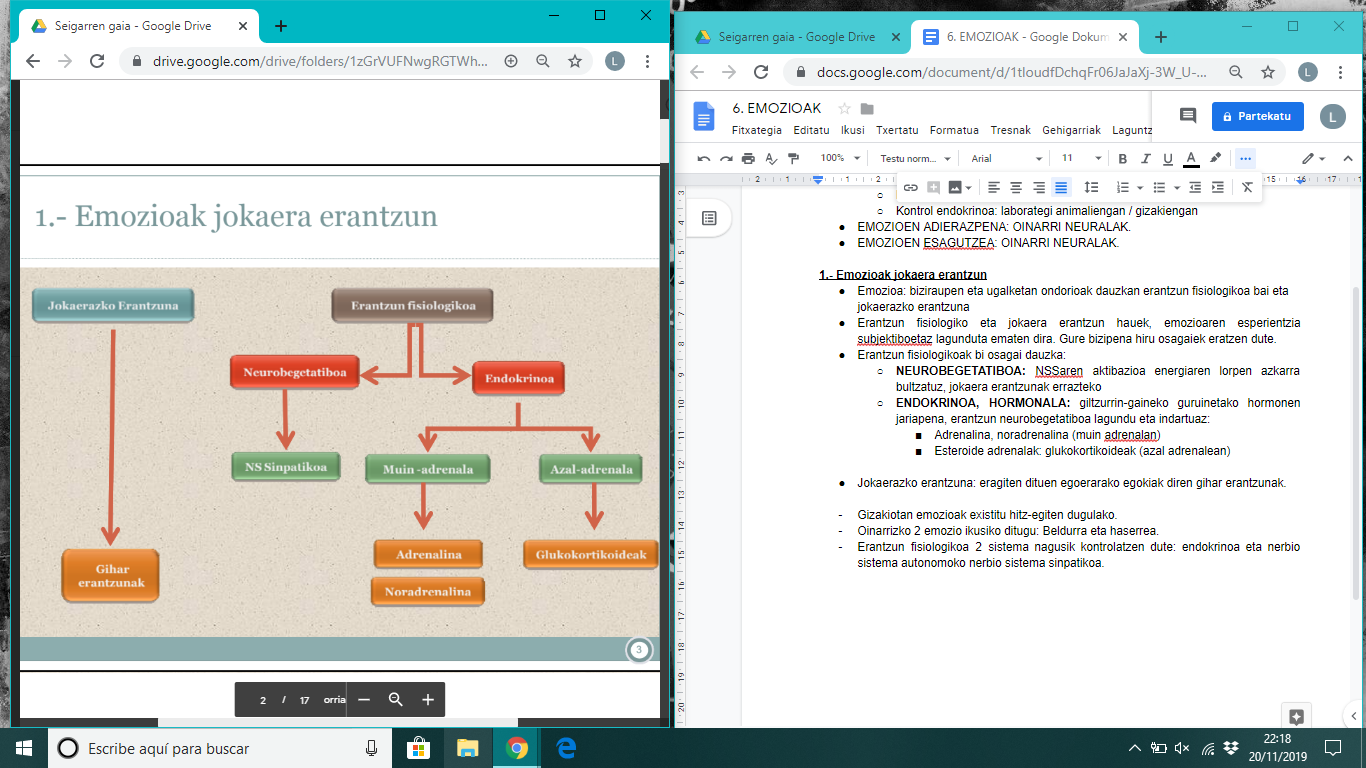 Beldurra: Beldurra, egoera arriskutsuei aurre egiteko prestatzen gaituzten osagai fisiologiko eta jokaerazko osagaiak dituen emozioa da.AMIGDALAK kontrolatzen du beldurraren jokaerazko osagaiak, bai eta osagai neurobegetatibo eta endokrinoak.APUNTEAK:Gune integratzailea: Informazioa prozesatu+ integratu+ aferentzien bidez mezuak bidali. Ikasi egiten dira beldur batzuk, beste batzuk ez.Pertzepzio eremuen aktibazioa ematen da.Zerbaitek beldurra emateko=beharrezkoa da prozesamendua.Amigdala aktibatzean→ Aferentzia beste guneetara. Amigdala 12 gunez osatua.Sexu jokabidean adibidez= Gune mediala Beldurraren kasuan: zentrala+basala+laterala.Zentralak: Integrazioa.Garun kortexeko guneek+talamoak→ Gune kortikaleraTalamoan integratu=pertzepzio guztiak eta hipotalamoan memoriak/oroitzapenak. Pertzepzio+orootzapenak prozesatzean→ AmigdalaraEmozioa sortu: Amigdala lateralean.Amigdalako 3 guneen konexioak: Aferentzia beste guneetara non nerbio sistema sinpatikoa eta eje pituitario adrenaleko kontrola ematen den.Kortex prefrontal bentro-mediala (bi bekainen artean dago) → Info. Beldurra jarraipena: Gune zentralak, beldur egoeren aurrean, hiru osagaiak bateratu (1) eta antolatzen ditu (neurobegetatiboak, hormonalak eta jokaerazkoak).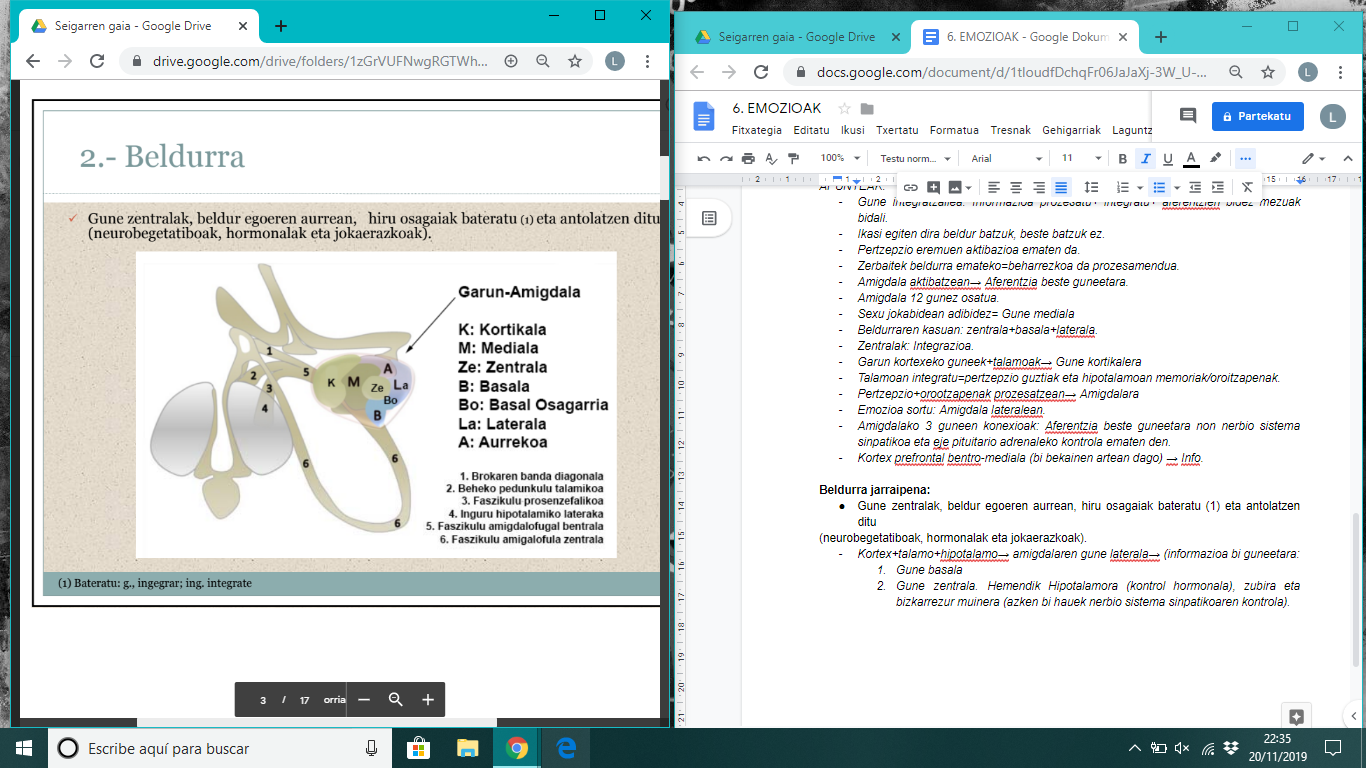 Kortex+talamo+hipotalamo→ amigdalaren gune laterala→ (informazioa bi guneetara:Gune basalaGune zentrala (hemen informazioa integratzen da).. Hemendik Hipotalamora (kontrol hormonala), zubira eta bizkarrezur muinera (azken bi hauek nerbio sistema sinpatikoaren kontrola).Emozioetan parte hartzen duten gune eta konexioak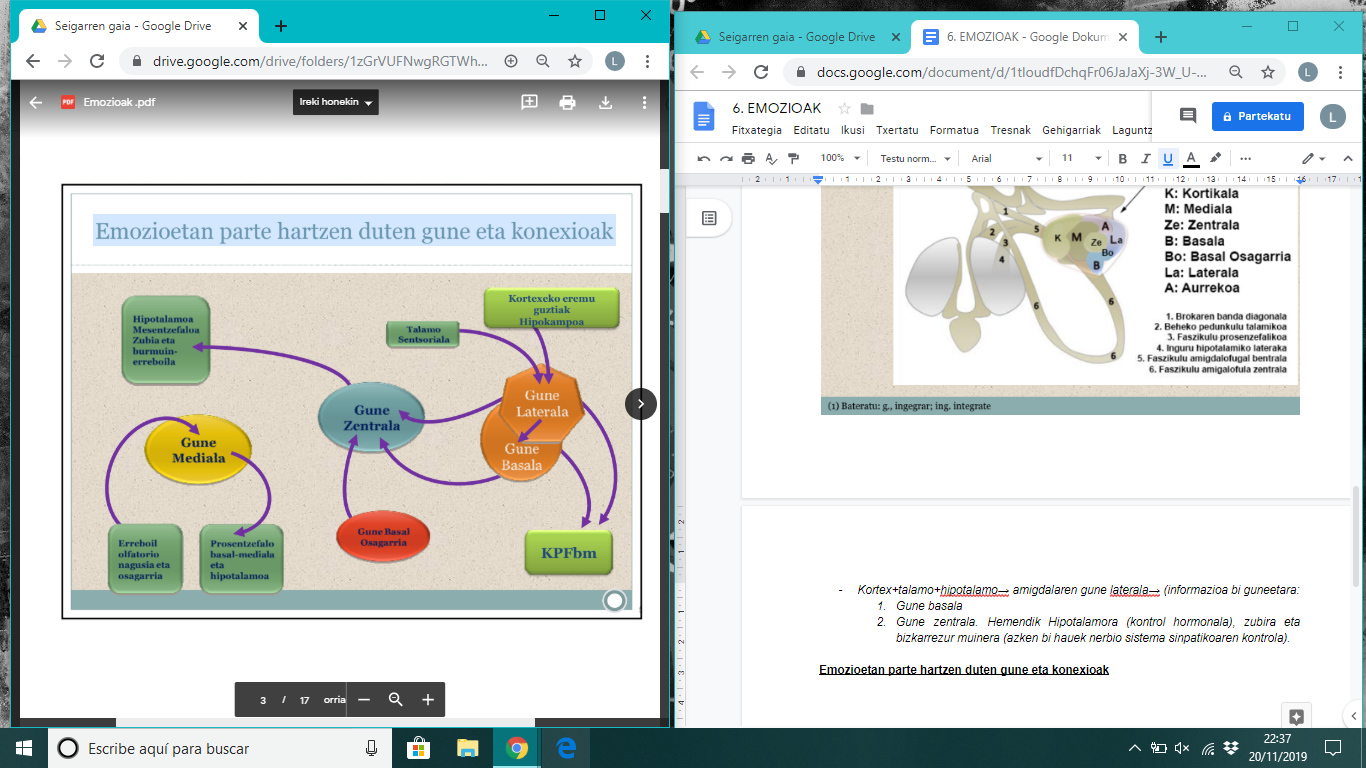 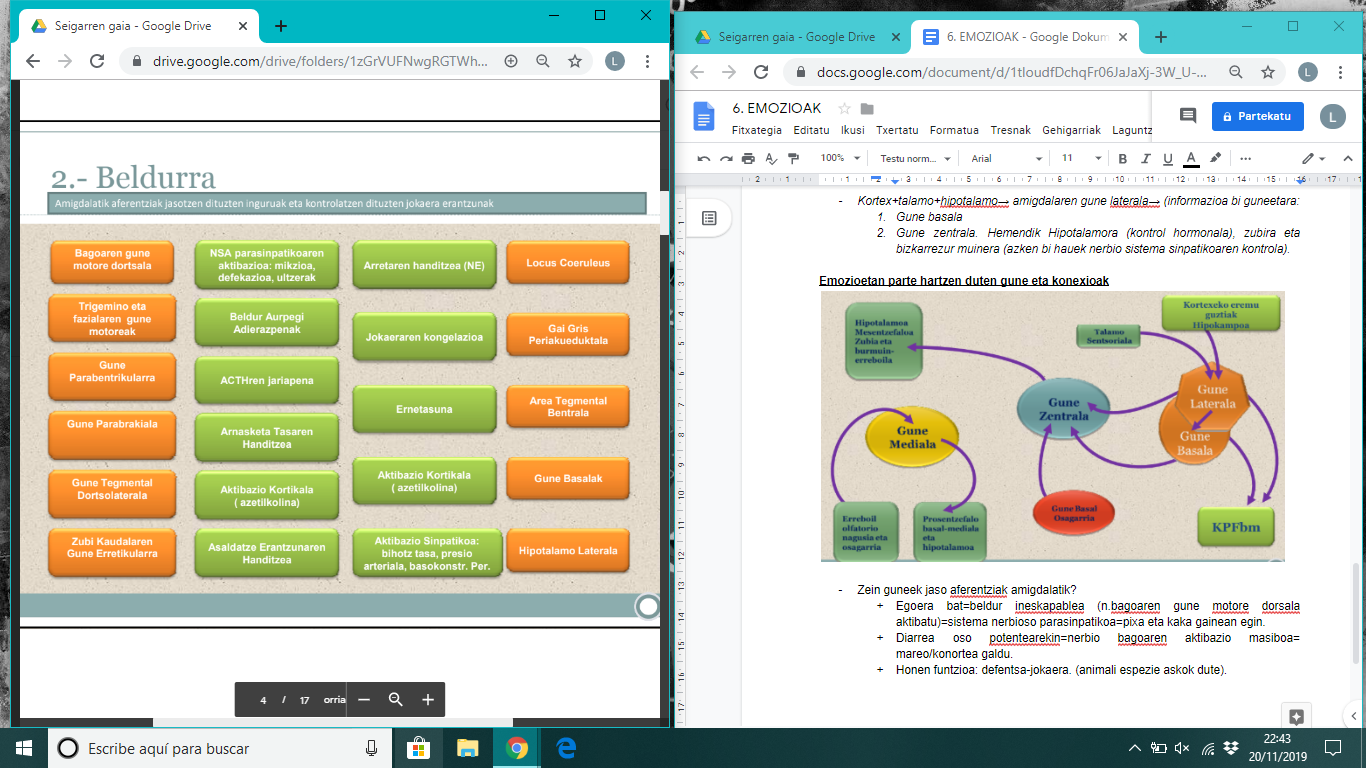 Zein guneek jaso aferentziak amigdalatik?Egoera bat=beldur ineskapablea (n.bagoaren gune motore dorsala aktibatu)=sistema nerbioso parasinpatikoa=pixa eta kaka gainean egin.Diarrea oso potentearekin=nerbio bagoaren aktibazio masiboa= mareo/konortea galdu.Honen funtzioa: defentsa-jokaera. (animali espezie askok dute). Trigemino fazial=aurpegien espresio emozionalak.Garrantzitsua emozioen adierazpen faziala animali sozialetan.Hipotalamoko gune parabentrikularra= ACTH jariatu.Aktibazio kortikala: Erne egotea.Asaldatze erantzuna=Predisposizioa handia. (respuesta de sobresalto emateko).Arnas tasa ↑= oxigeno gehiago heldu odolera erasorako prest egoteko. Exosak ez diren konposatuetatik glukosa lortzeko prozesuaren aktibazioa areagotu→ACTH gaiak.Basokonstrukzioa: Odol kopuru berdina azkarrago joatea (bena eta arterietan).Jokaera kongelazioa= untxi/sorda (txori bat paralizatzen dena predaria edo ehiztaria).Beldurraren kontzentrazioa= jariapen hormonalaren ondorioz. Gizakiak animali bakarrak Egoerak aurrean ditzakena eta munstroekin amesten duena.Animaliekin egindako ikasketakEE mehatxugarrien aurkezpena: Aktibitateak eta FOS proteinaren adierazpenakgoraka egiten du amigdalaren amigadalaren gune zentralean zentralean ( c‐FOS genearen genearen adierazpena)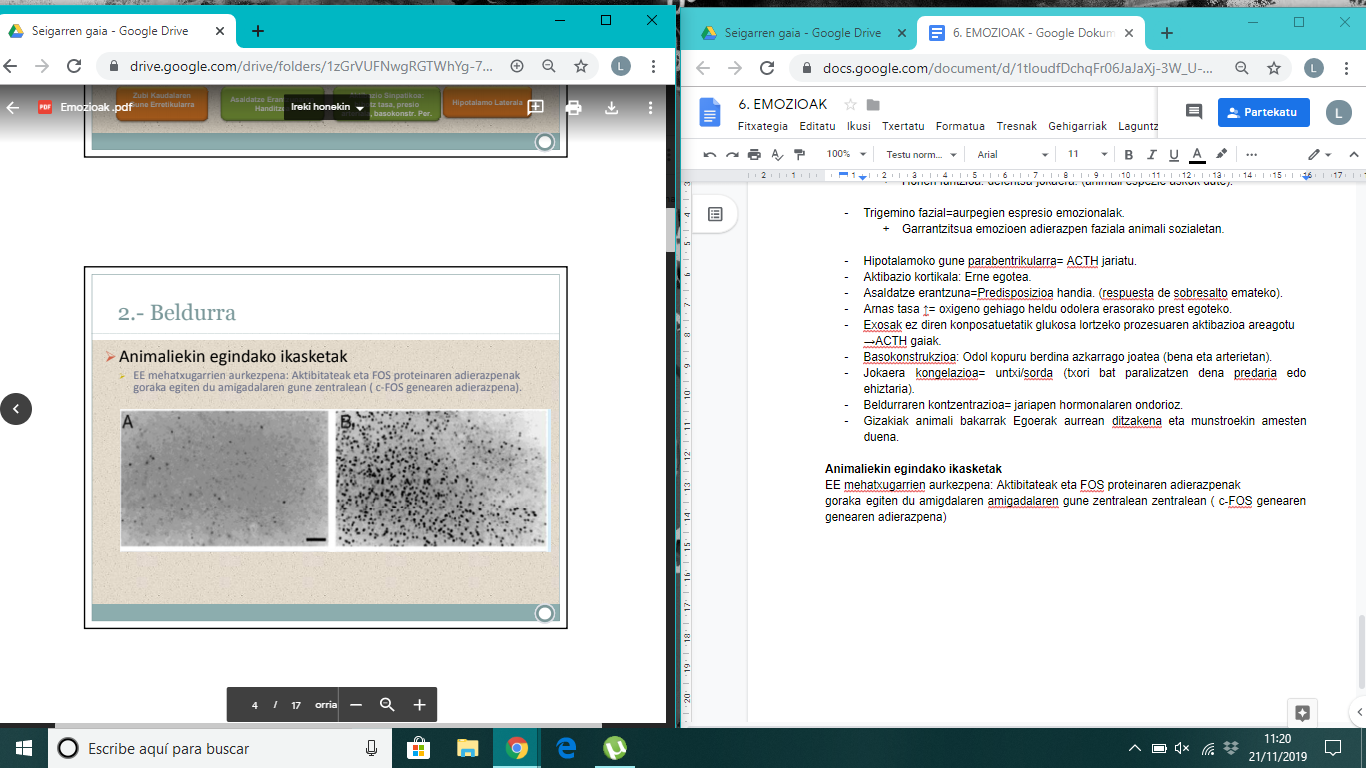 Animaliekin egindako ikasketak (deskargak)Gune zentralaren estimulazioak: beldurraren jokaera adierazpenak eta adierazpen fisiologikoak sortzen ditu (Davis, 1992)Epe luzera egindako estimulazioak: estresak eragindako kalte gastrikoaen azalpenas (Henke 1982).Gune zentralaren lesioak: beldurraren desagerpena, otzantasuna, estresarekin lotutakohormonen beherapena (Coover at al, 1992; Le Doux 1992, Davis).EEB. Erantzun emozional baldintzatua.Lorpena:Amigdalaren gune zentralaren aktibazioa + amigdala lateralaLesioa: lorpena galerazten duEstinzioa(≠ahaztea):Kortex Prefrontal Bentromedialaren aktibazioa (lotura inhibitorioak amigdalarekin)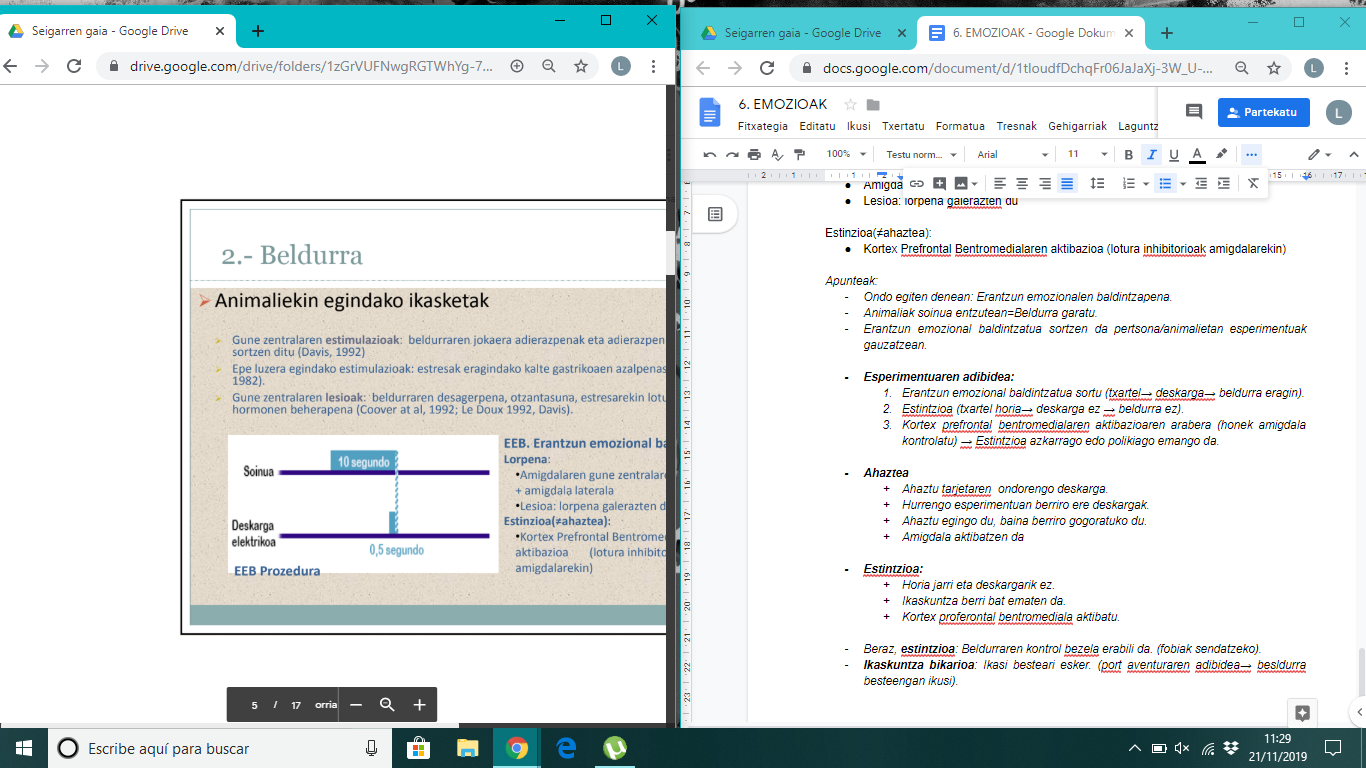 Apunteak:Ondo egiten denean: Erantzun emozionalen baldintzapena.Animaliak soinua entzutean=Beldurra garatu.Erantzun emozional baldintzatua sortzen da pertsona/animalietan esperimentuak gauzatzean.Esperimentuaren adibidea:Erantzun emozional baldintzatua sortu (txartel→ deskarga→ beldurra eragin).Estintzioa (txartel horia→ deskarga ez → beldurra ez).Kortex prefrontal bentromedialaren aktibazioaren arabera (honek amigdala kontrolatu) → Estintzioa azkarrago edo polikiago emango da. AhazteaAhaztu tarjetaren  ondorengo deskarga.Hurrengo esperimentuan berriro ere deskargak.Ahaztu egingo du, baina berriro gogoratuko du. Amigdala aktibatzen daEstintzioa:Horia jarri eta deskargarik ez.Ikaskuntza berri bat ematen da.Kortex proferontal bentromediala aktibatu.  Beraz, estintzioa: Beldurraren kontrol bezela erabili da. (fobiak sendatzeko).Ikaskuntza bikarioa: Ikasi besteari esker. (port aventuraren adibidea→ besldurra besteengan ikusi). 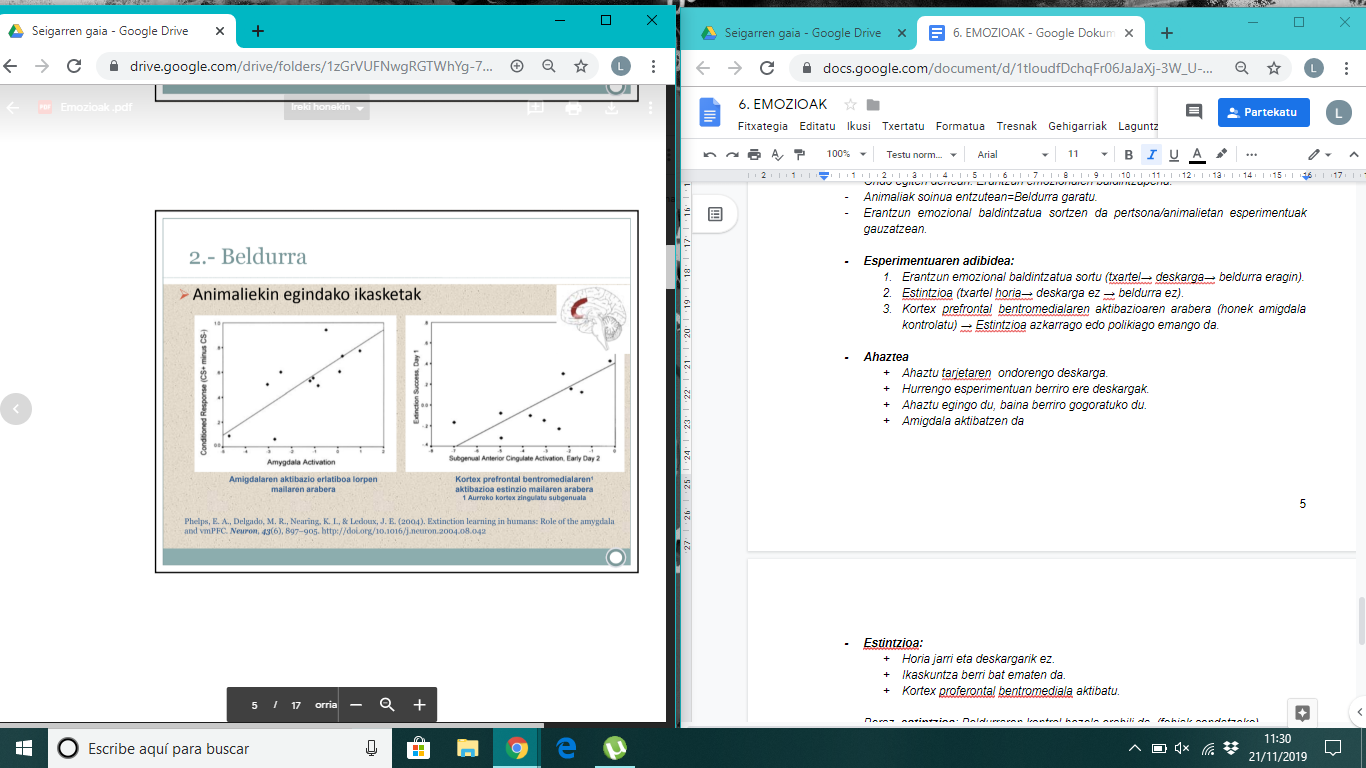 Korrelazio positiboa=extintzioaren lorpena eta kortex prefrontal bentromedialaren aktibazioaren artean.Banakoen diferentziagatik: amigdala aktibazio ezberdina.Haurren amigdala garatu azkar (7 urteekin egonkortu).Kortex prefrontal bentromediala: Tarjeta erakutsi eta ez deskarga= Kortex prefrontal bentromedialaren aktibazioaren arabera azkarrago ikasi.Haur txikietan batzuk kontrol handia eta besteek ez.Amigdala ezberdina= Biolentziaren agerpena (gehiegi haserretu= kontrolik ez).GizakiakErantzun neurobegetatiboak kontrolatzen dituzten inguruen estimulazioak beldurra edo hersturari dagozkien erantzuna sor ditzake. Amigdala estimulatzen denean soilik, esaten dute subjektuek  beldurra sentitzen dutela. (White, 1940; Halgren et al., 1978)Amigalaren lesioak erantzun emozionalen txikitzea eragiten du eta baldintzatutako erantzun emozionalen (BEE) lorpena galerazten du. Angrilli et al., 1996.‐ek subjektu normal eta amigdaalako lesiodunengan asaldatze erantzuna ikasten dute argazki neutro ala desatseginak ikusten direnean.Ikaskuntza emozional bikarioa. Olsson et al., 2007‐ek, BEE esperimentu batetan dagoen pertsona bat (koloretako tarjetak eta deskarga mingarriak) ikusten duten subjektuen erantzun neurobegetatiboak (konduktantzia, izerditzea) eta amigdalaren erantzuna (RMf) ikasten dute).Instrukzioaren bitartezko ikaskuntza. Phelps et al., 2001‐ek, bi koloretako tarjetak , 18 segundutako segundutako atzerakako atzerakako kontua, eta deskarga deskarga mingarria mingarria –gero ematen ez zena‐ (RMf eta beldurraren erantzun neurobegetatiboak).Aldaketa begetatiboekin silik ezin da emozio bat identifikatu. Amigdala ere aktibatu/kitzikatu. Amigdalako lesioak: Amigdalak ez du egokitasunez funtzionatzen.Olsson= Bikarioki (besteak ikusi zure deskarga=asaldatu egiten da).Instrukzioaren bitartezko ikaskuntza: Aktibazioa ↑= Errazago eman daiteke ikaskuntza mota hau.Esan tarjeta horia azaltzean deskarga emango dela. Ondoren ez da emango, baina iada pertsona izututa egongo da. Estintzioa, amigdala eta KPFbm. Phelps et al . 2004. RMf. , bi koloretako tarjetak , 18 segundutako atzerakako kontua, eta deskarga mingarria –gero benetan ematen zena‐. BEE lortzen zen.Gero esposizioa errepikatzn zen deskargarik gabe: estinzioa.Gero ta amigdalaren aktibitate gehiago gero eta BEE lorpen hobea.Gero ta KPFbm aktibitate gehiago gero eta estintzio hobea.Amigdala eta kortex prefrontala:Baldintzapen hobea amigdalaren aktibazio handia. Erresonantzia magnetiko funtzionalarekin egindako ikerketetan ikusi zen.Estintzio hobea: Kortex profrotal bendromedialaren aktibazio altua.Memoria (oroimena) eta emozioa. Gertakari batek edukin emozionala daukanean hobeto gogoratzen da.Cahill et al. 1995. Subjektu normalak eta amigdalako lesiodunak. Diapositibetaz lagundutako istorio bat. Oso argazki desatseginetako zatiak eta oroimena.Mori et al. 1999. Alzheimer Alzheimer eriak, amigdalaren amigdalaren kalte maila ezberdinekin ezberdinekin. Kaltearen Kaltearen mailaren mailaren neurrira gogoratzen zituzten 1995eko Kobeko lurrikararekin lotutako informazioa.Oroimena:Oroimen emozionalak amigdalarekin lotura handia.Hobeto gogoratu oroitzapenak emozioekin lotuta badaude.Moriren ikerketa:Alzheimerrean: TAO proteinen mantxak ikusi Pertsonak (lagina osatzen zutenek)  gune eta intentsitate maila ezberdinetan zituzten lesioak.Galdetu= 4-5 urteko gauza normalak eta kutsu emozionala zuten oroitzapenak. Aurkitu zuten amigdalaren afekzioaren arabera oroimen hobea ala okerragoa izango duela norbanakoak. Amigdalak eragina duela beraz hipokanpo eta kortex prefrontalean (oroimenarekin zerikusia duten guneak). Oroimena eta emozioa. Gertakari batek edukin emozionala daukanean hobeto gogoratzen da.Isenberg Isenberg et al ., 1999. RMf. Hitz zerrendak zerrendak edukin emozionalarekin emozionalarekin. Hitzak kolore ezberdinetan ezberdinetan. Koloreen agerpena oroitu zezaten eskatzen zitzaien. Koloreak ozenki esan zezaten eskatzen zitzaien. Amigdalaren aktibitatea handiagoa zen esanahi desatsegina zuten hitzen kolorea esaten zenean.Hitzak adibidez aizkora eta bortxaketa (azkenak kutsu emozionala du). Amigdala aktibatu egiten da kutsu emozional negatiboa duten hitzekin. Agresioa eta haserrea: Kontrol NeuralaLaborategiko animaliekin.Jokaera AgonistikoaEspeziearen jokaera‐erantzun propioakUgalketa eta biziraupenean inplikatutakoak.Agonismoaren dimentsioak, agresio‐motak:Jokaera ErasokorraMehatxuaDefentsa Jokaerak (Defentsa‐Erasoa barne)Sumisio jokaera pautakDominantzia jokaera pautakDepredazio erasoa Apunteak:Agresioa eta beldurra oso lotuta.Adibidez diskriminazio asko=ezezagunak beldurra ematen duelako gertatzen dira (miedo a lo desconocido- euskal herrian beltzak egotea orain dela 3 hamarkada adibidez).Prozesua: Ez dut ezagutzen→ beldurra ematen dit→ agredituIntegrazio ia guztia amigdalanAnimali batzuek adibidez usaimenaren arabera detektatu erasotzaileak.Agresio motaren arabera= garuneko gune ezberdinen aktibazioa. LABORATEGIKO ANIMALIETAN SEROTONINAREN ERAGINASE→ Jokaera erasokorraren inhibizioaSE aktibitatea → agresioaren inhibizioaProsentzefaloko axoi serotoninergikoen erauztea→  agresioaren erraztea.5HTB1 hartzailearen adierazpena galerazten duen mutaziodun saguetan, eraso azkarrago eta intentsoagoak arrotzen aurrean.Amigdalak jasotzen dituen aferentziak --axoi serotoninergietatikMakakoak : 5‐HIAA‐ren mailak (SE‐aren metabolitoa) LZRan:Maila baxuak →  jokaera agresiboaren maila altuak bai eta arrisku jokaerena. Heriotz gehiago eta lehenago.Maila altuak → jokaera agresiboaren maila baxuak bai eta arrisku jokaerena. Serotonina < >dominantzia soziala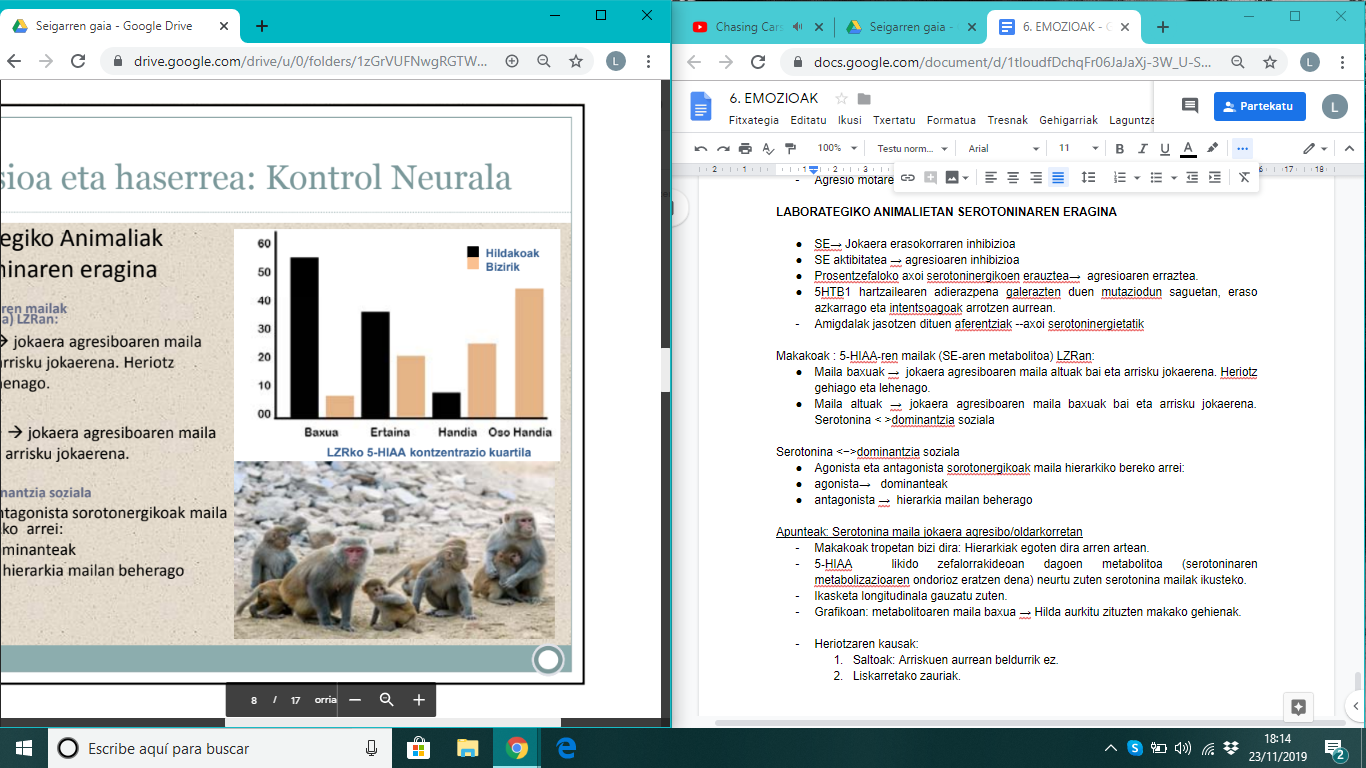 Serotonina <−>dominantzia sozialaAgonista eta antagonista sorotonergikoak maila hierarkiko bereko arrei:agonista→   dominanteakantagonista →  hierarkia mailan beheragoApunteak: Serotonina maila jokaera agresibo/oldarkorretanMakakoak tropetan bizi dira: Hierarkiak egoten dira arren artean.5‐HIAA  likido zefalorrakideoan dagoen metabolitoa (serotoninaren metabolizazioaren ondorioz eratzen dena) neurtu zuten serotonina mailak ikusteko. Ikasketa longitudinala gauzatu zuten.Grafikoan: metabolitoaren maila baxua → Hilda aurkitu zituzten makako gehienak.Serotonina maila altua: Ez oldarkorrak, ez arriskuak hartu. Heriotzaren kausak:Saltoak: Arriskuen aurrean beldurrik ez.Liskarretako zauriak. Apunteak:Agonista/antagonista serotoninergikoakHaserrekorra izateak ez aseguratu hierarkiako dominantzia. Agonista serotoninergikoak: Serotonina eragitea. Datuak haurretan:Haur liderrak: ez agresiboak.Haur agresiboek komunikazio arazoak. Ez dakite arazoak konpontzen agresiorik gabe. Gizakiak: Kortex Prefrontal Bentro‐Mediala(KPFbm)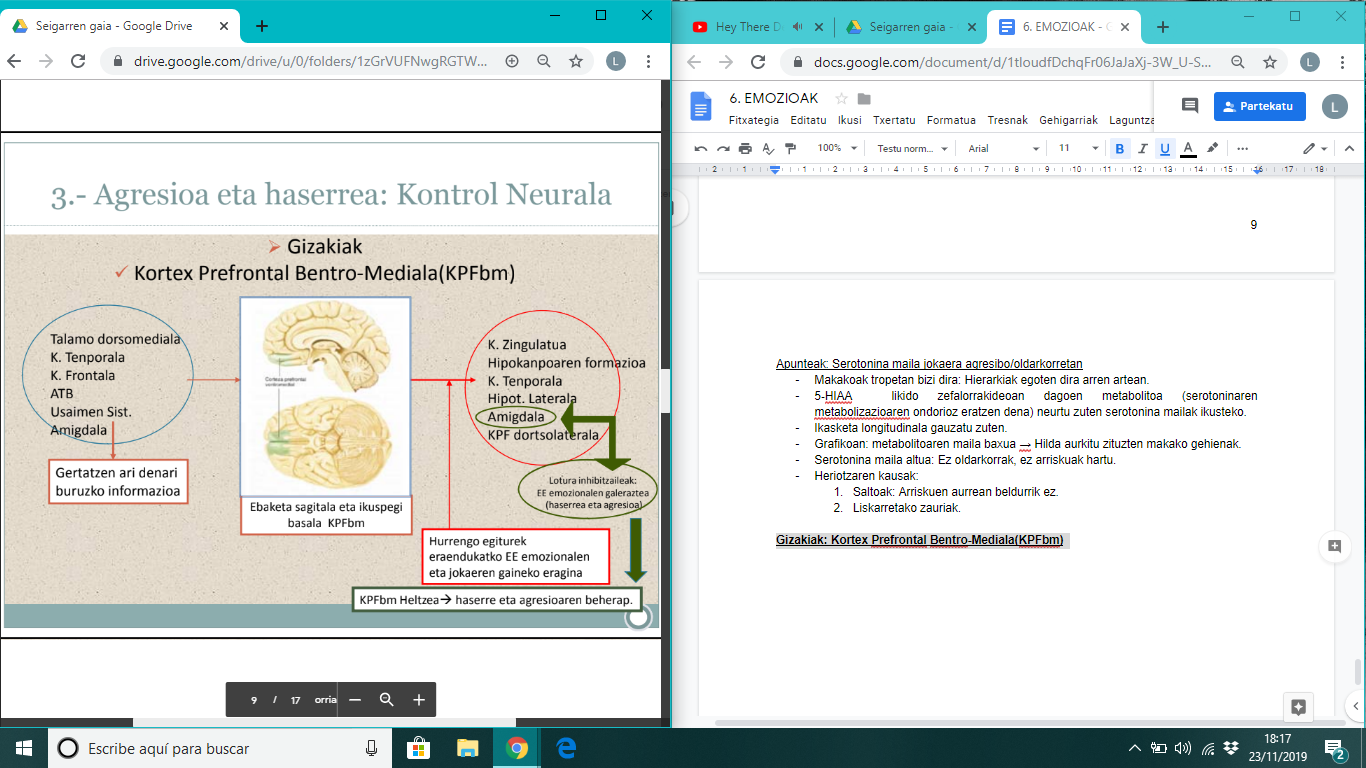 Gertatzen ari denari buruzko informazioa bidali beste guneetara.Jaso informazioa: Amigdala, beste gune askotatik.Kortex Prefrontal Bentro‐Mediala: Amigdalarekiko dituen axoi asko serotoninergikoak. 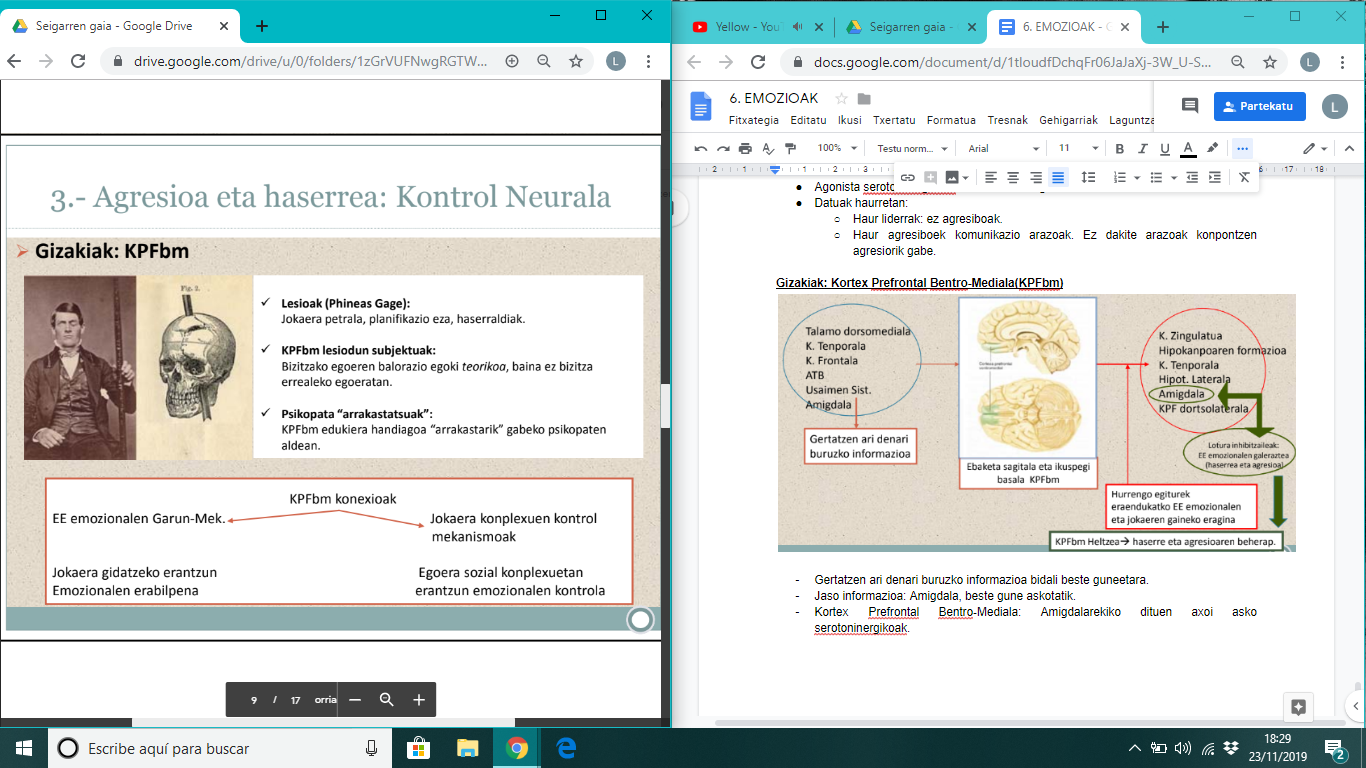 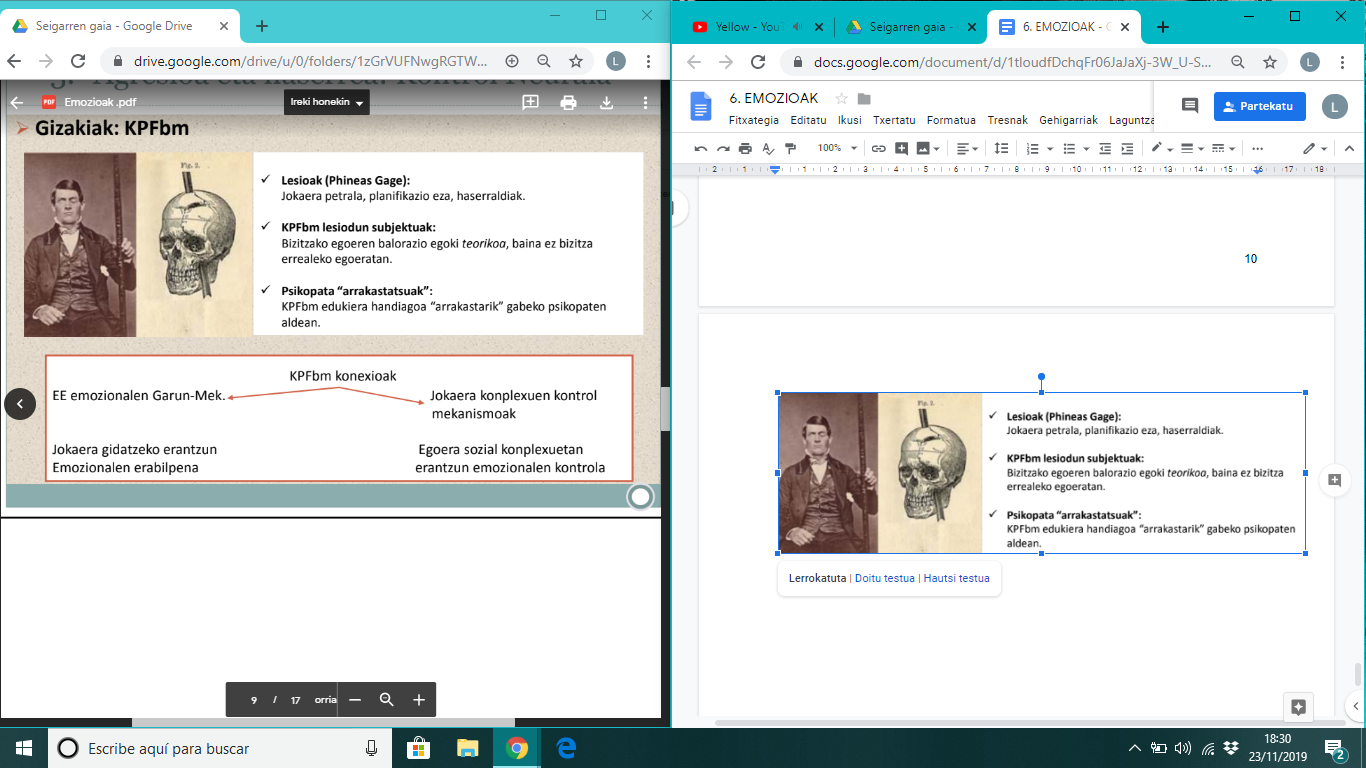 KBFbm-an lesioek=jokaeren kontrola, planifikazio eza, nortasun aldaketa.KPFbm-an lesioa= ondorio emozionalak ez sentitu (CARSONEAN kasu 1).Psikopaten kasua:Laburren testigantzak+garunaren egoera erresonantzia bidez.Espetxean: KPFbm txikiago+eraginkortasun txikiagoa.Arrakasta dutenek: Erregulazio emozional hobea.Hoztasun nahikoa dena kontrolatzeko? Kontrol emozionala beharrezkoa=Amigdalaren hiperkontrola.Jokaera konplexuen maneiua: Funciones ejecutivas.Jokabidearen aktibazio eta inhibizioa funtsezkoa (egunerokotasunean).Gizakiak: KPFbmBIZKOTXOAK (eduki moralik gabeko egoera)Bizkotxoak egitea erabaki erabaki duzu. Errezeta liburua ireki eta bat aukeratzen aukeratzen duzu. Errezetak intxaur zati katilu bete eskatzen eskatzen du. Zuri ez zaizkizu intxaurrak gustatzen, baina bai urrak. Biak dauzkazu eskura.Gustatzen ez zaizkizun intxaurrak urrengatik aldatuko zenituzke?TXALUPA (eduki moral ez-pertsonala)Irla urrun batetan zaude, mollan arrantzan. Turista batzuk ikusten dituzu txalupa txiki batetan urrunago dagoen bela-ontzi batetara doazela, hortik beste irla batetara joateko. Joan dira eta handik denbora batetara ekaitza handia datorrela entzuten duzu irratian. Harrapatuko ditu. Irratiak ez dabiltza. Abisatu eta itzul daitezen modu bakarra, ondoan dagoen motorduntxalupa, hartu dezazun da. Ez daukazu baimena eskatzeko astirik eta jabea ezagututa zaila izan daiteke berak baiezkoa ematea.Turistak ekaitzatik salbatzeko, hartuko al zenuke motordun-txalupa, baimenik gabe?SALBAMENDU-TXALUPA (eduki moral pertsonala)Kruzero batetan egonda, sute bat hasi eta itsasontzia utzi beharra dago. Salbamendu-txalupatan ahal baino pertsona gehiago dago. Zu zauden txalupa ondoratze arrisku larrian dago. Itsas-kirria hasi da eta ura sartzen hasten da. Ezer egiten ez bada, laguntza heldu baino lehen ondoratuko da eta denak hilko dira, zu ere. Txalupan badago oso zauri txarrak dauzkan pertsona bat. Ezein kasutan, laguntza heldu ala heldu ez, bizirik aterako ez dena. Pertsona hori itsasora botatzen baduzu txalupa ez da ondoratuko eta zu eta beste bidaiari guztiak onik aterako zarete.Botako al zenuke pertsona hori uretara beste bidaiari guztiak salbatzeko?KPFbm→  emozioen papera dilema moraletan:Gizakiak: KPFbmLesioaKPFbm : Erabaki utilitarioak, esanahi morala, moral inpertsonala eta moral pertsonala.Erabaki moralak AKZ‐aren aktibazioa (KPFbm zati dena) KPF dl = eragile emozionalen <−> arrazionalen ponderazioa  erabakia.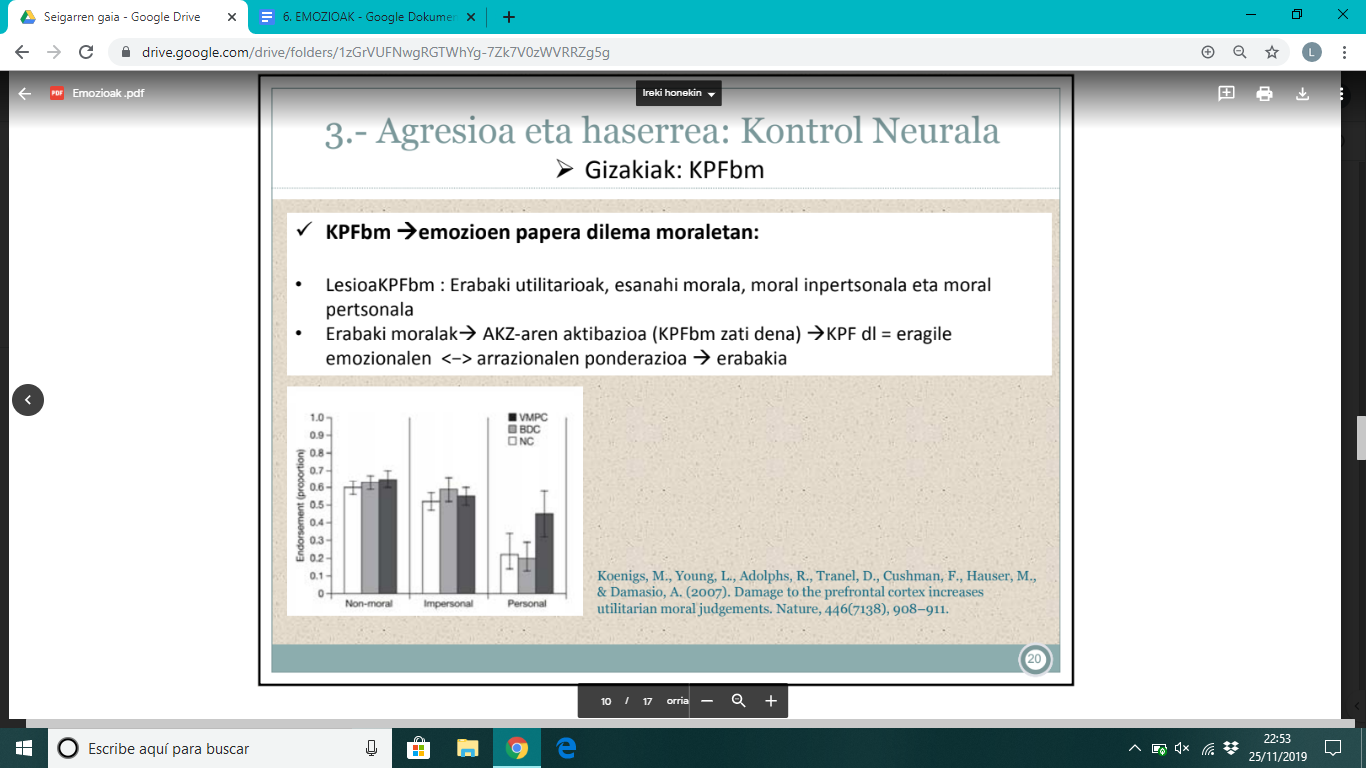 Apunteak:Erabakiak honela sailkatu daitezke:Moral/ez moral.Moral petsonala/ moral ez pertsonala.3.ean dago inplikazio pertsonal handiena.Erabaki moral hauek hartzean=erabaki ez utilitaristak (prozesu kognitibo handia eskatu).KPFbm lesioak→ Erabaki utilitarista gehiago.Ez dute erabakiak dakarren desadostasuna sentitzen.Emozioa apalduta dute.KPFbm: Kortex prefrontalak mezuak sortu/ amigdalak (jotzeko gogoa).  Jotzearen ideia honek deserosotasunak eragin eta jokabidea ekidin. Erabaki utilitarista: Desadostasuna sentitzen ez denean, erabakiak hartu. KPFbm-ren aktibazio gutxi. Gizakiak: Serotoninaren papera.SE (animaliak)→ agresibitatea.5‐HIAA maila baxuak→  agresioa eta jokaera antisoziala.SE inputak →  KPFFenfluramina (SE estimulazioa) KPF aktibitatearen handitzea→ amigdalaren aktibitatearen beherapena→ Jokaera agresiboaren inhibizioa.SE garraitatzailearen maila baxuak→  agresio inpultsiboa→ Prozac (SE agonista)  → agresio inpultsiboaren beherapena.Serotoninergikoak diren inputak jasotzen ditu KPFek.2 sintoma serotonina inhibitzen duen konposatuak hartzean:Karakterra hotzendu/libidoa jaitsi.Laborategiko animaliak: Arrak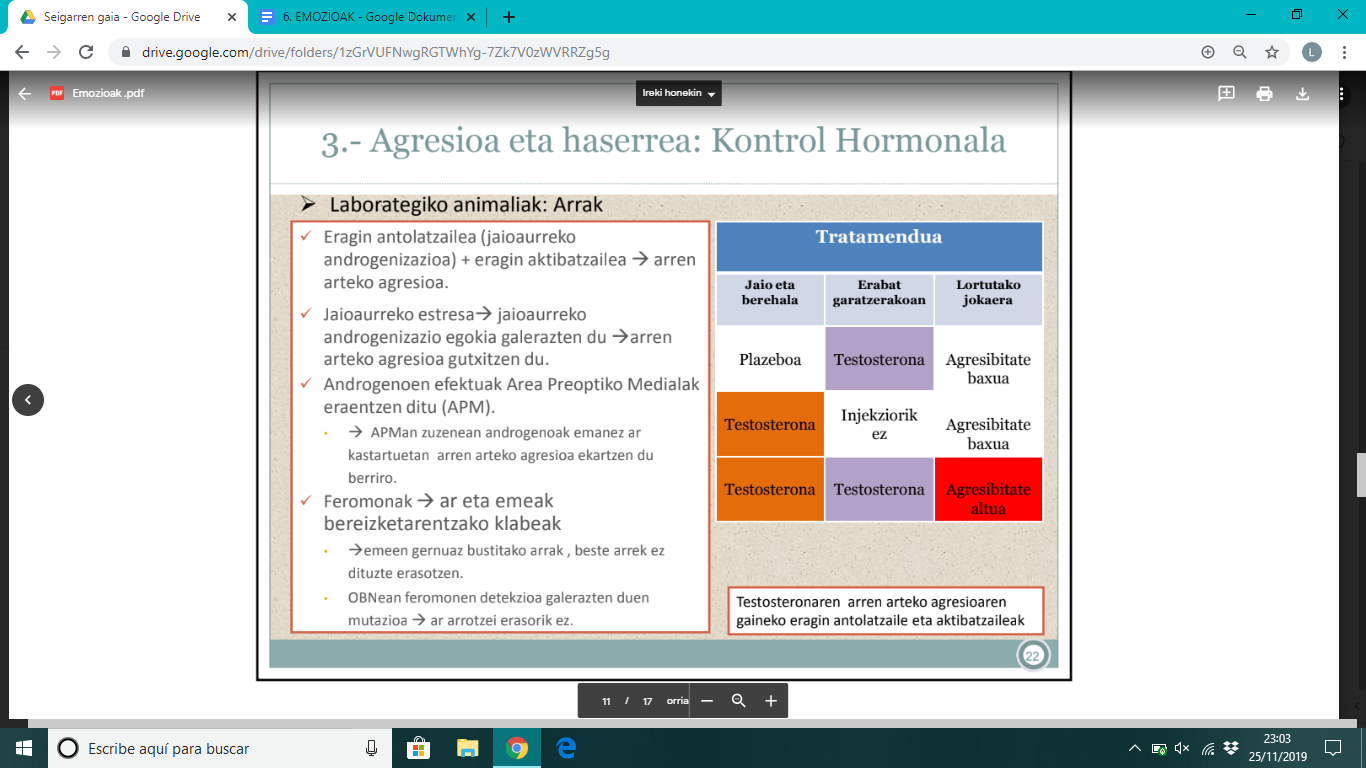 Arratoiak jaio eta 21 egunetara oraindik garatzen.Agresioa eman dadin biak behar dira: Testosterona jaio+helduaroan.Laborategiko animaliak: EmeakTestosteronak agresioa erraztu egiten du:Obuldegiak erauzi zaizkion arratoi emeak.Estradiola ala testosteronako tratamendu bat jaso ondoren: jokaera agresiboa, testosteronak bakarrik handitzen du, estradiolak ez du plazeboak baino efektu handiagorik.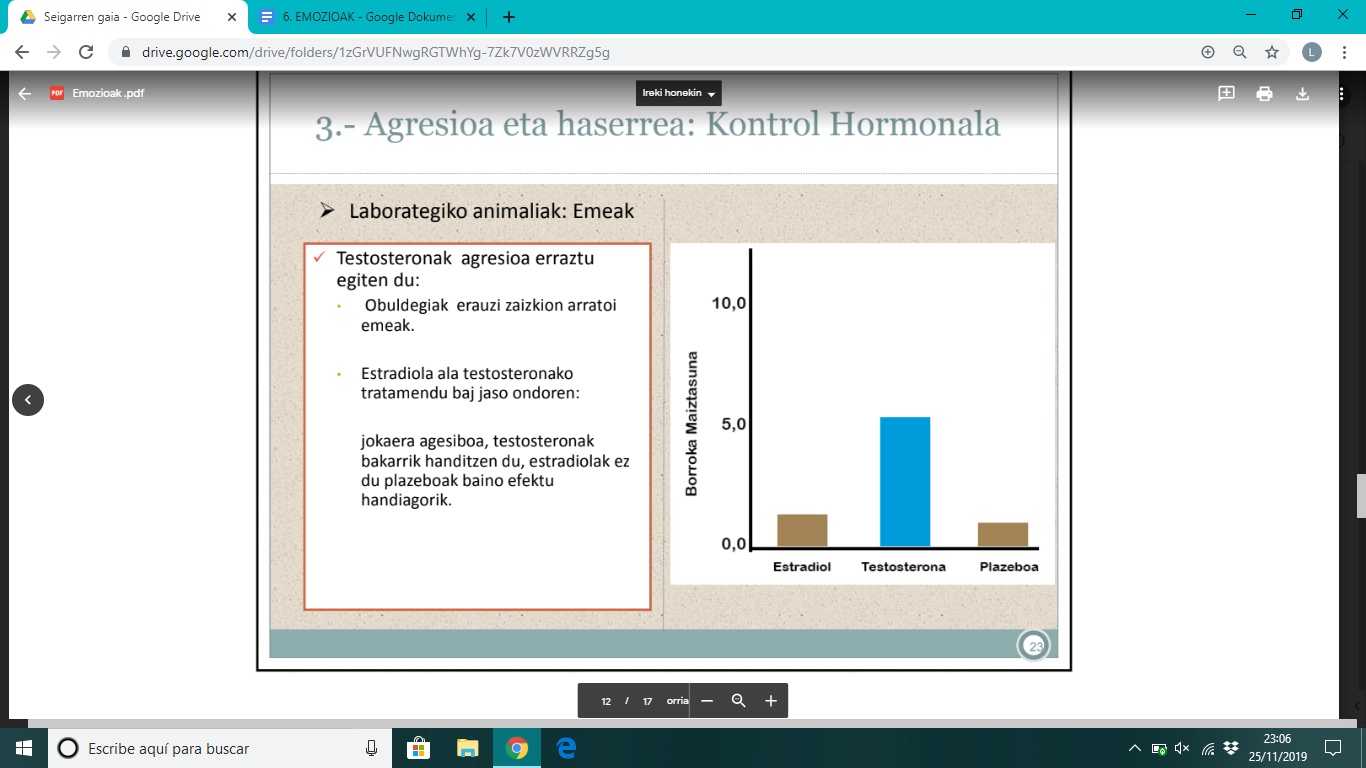 Laborategiko animaliak: Eme androgenizatuak (2M emeak)Testosterona odol maila handiagoak azaltzen dituzte 2F edo 1M emeek baino.2M emeek beste emeak erasotzeko joera handiagoa azaltzen dute. Primate emeak  agresio probabilitate handiagoak obulazio‐ aldiaren inguruan eta menstruazioa inguruan eta menstruazioa baino lehenago.Primate emeak  agresio probabilitate handiagoak obulazio‐aldiaren inguruan eta menstruazioa inguruan eta menstruazioa baino lehenago.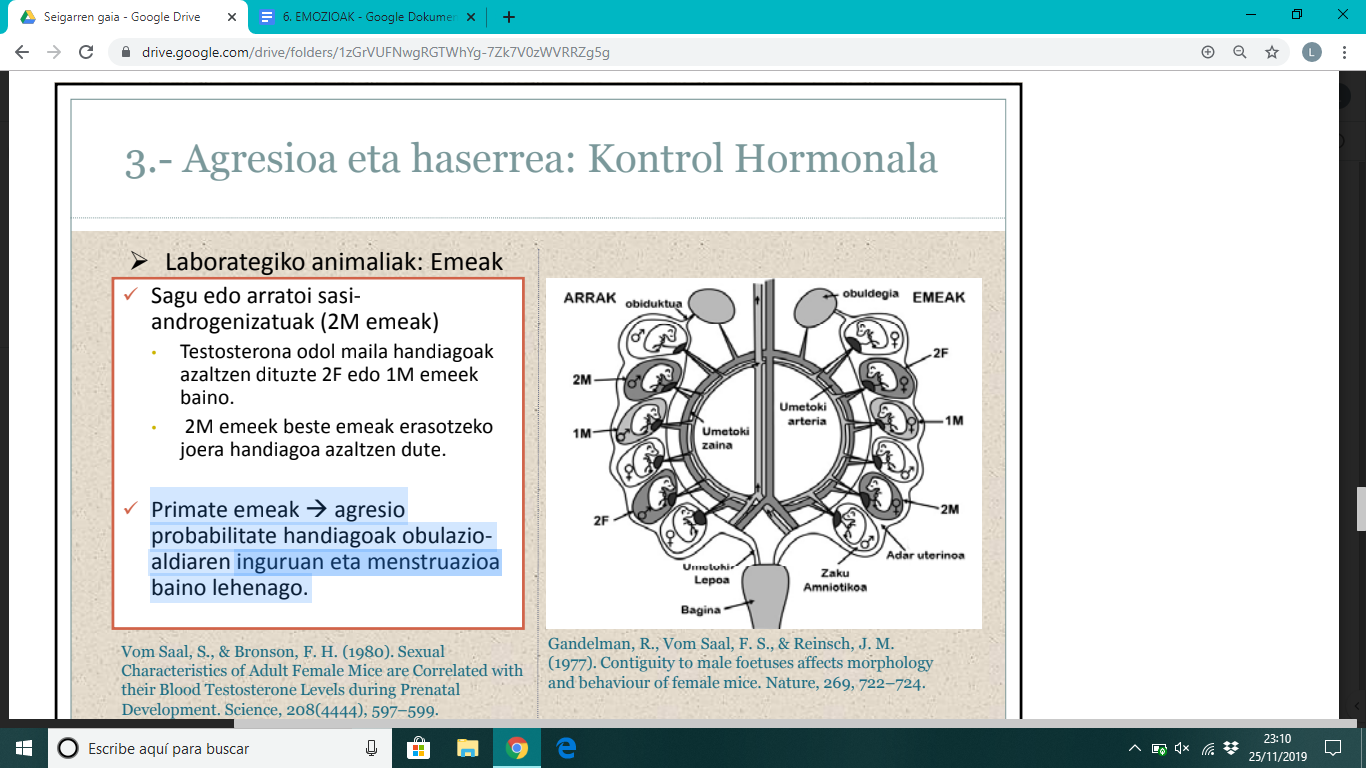 Apunteak:Umetokiaren irudia.Eme bat bi arren artean: Jaso testosterona, beraz, maila handiagoa.2M emeak beraz agresiboagoak testosteronaren ondorioz.Primateak: Obulazio garaian agresiboagoak/inpultsiboagoak.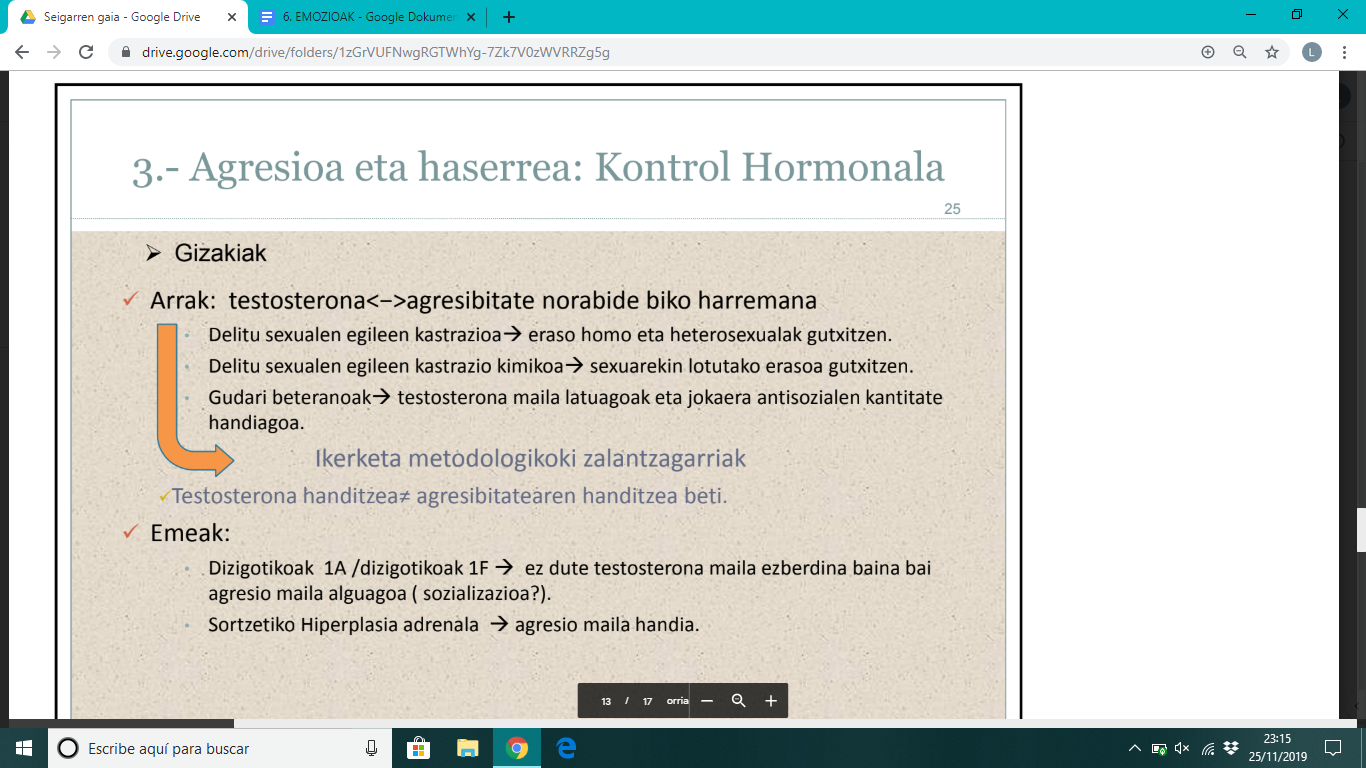 Apunteak:Testosteronak agresioan eragina du. Baina honek ez du esan nahi testosterona asko duten gizonak agresiboagoak direnik. Mutiletan lotura agresibotasuna eta testosterona artean.Testosterona jaitsi=Biolentzia sexuala jaitsi.Irauntzeak soilik eragina biolentzia sexualean.Biki dizigotiko ahizpadunak: Agresio maila baxuagoa. 4.- Emozioen adierazpena: oinarri neuralak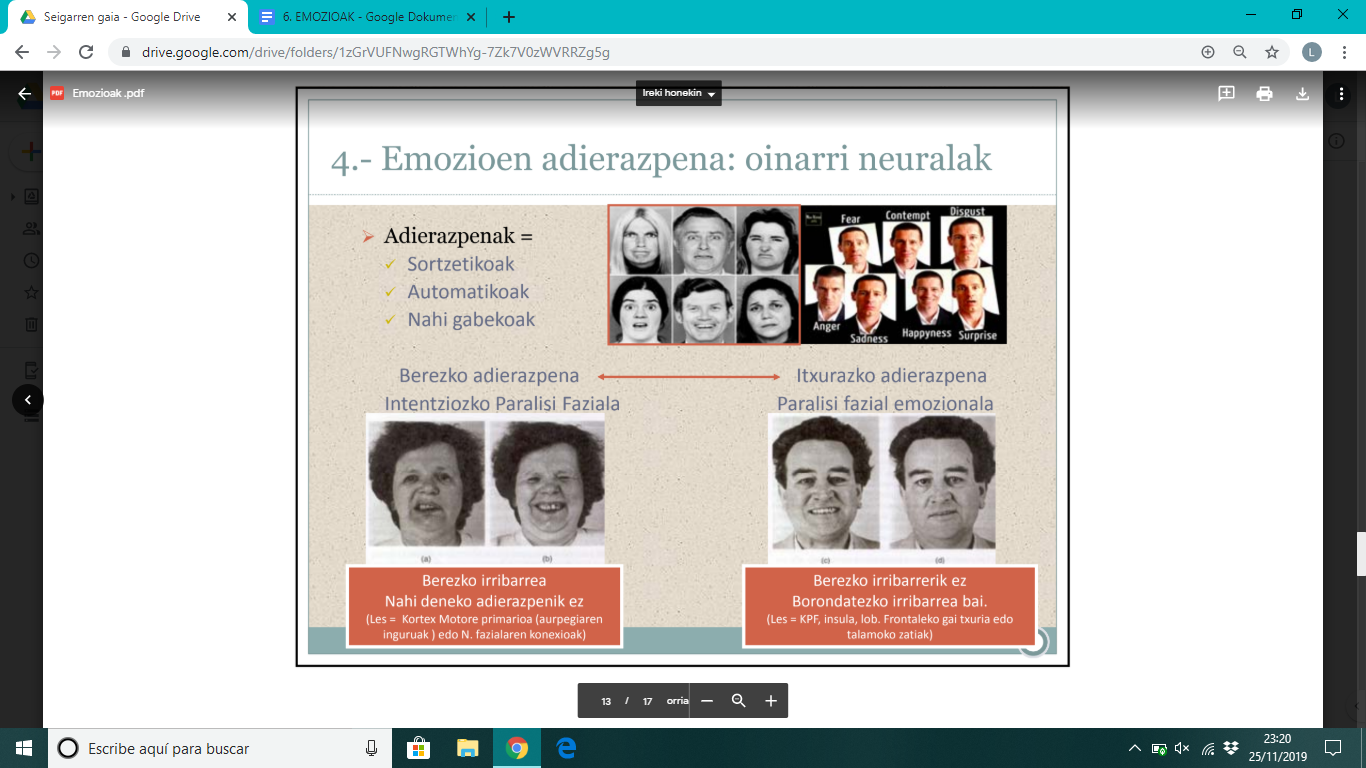 Jokaera motorea: Boluntario/inboluntarioa. Gihar berdinak inerbazio ezberdinak.Txistea kontatu= eskuineko irudiak.Talamo ezkerrekoa: Kontrol emozionala.Emozio adierazpenak: bi kotrolak (irrifar faltsu/erreala). Eskuineko hemisferioak: Reminiszentzia. Aurpegiaren eskuineko aldeak: Emozioen azalpena.Bi alde ezkerrak juntatzean: Guapogo ikusi. 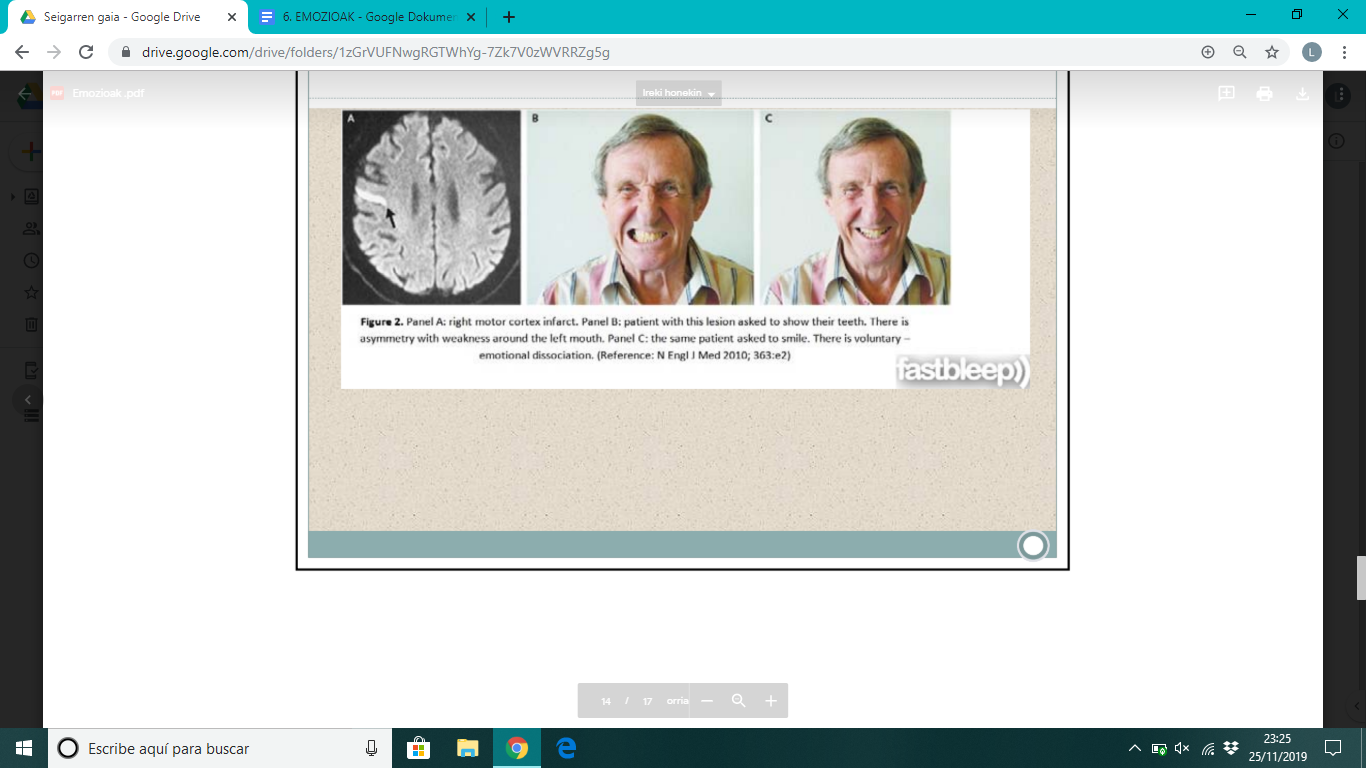 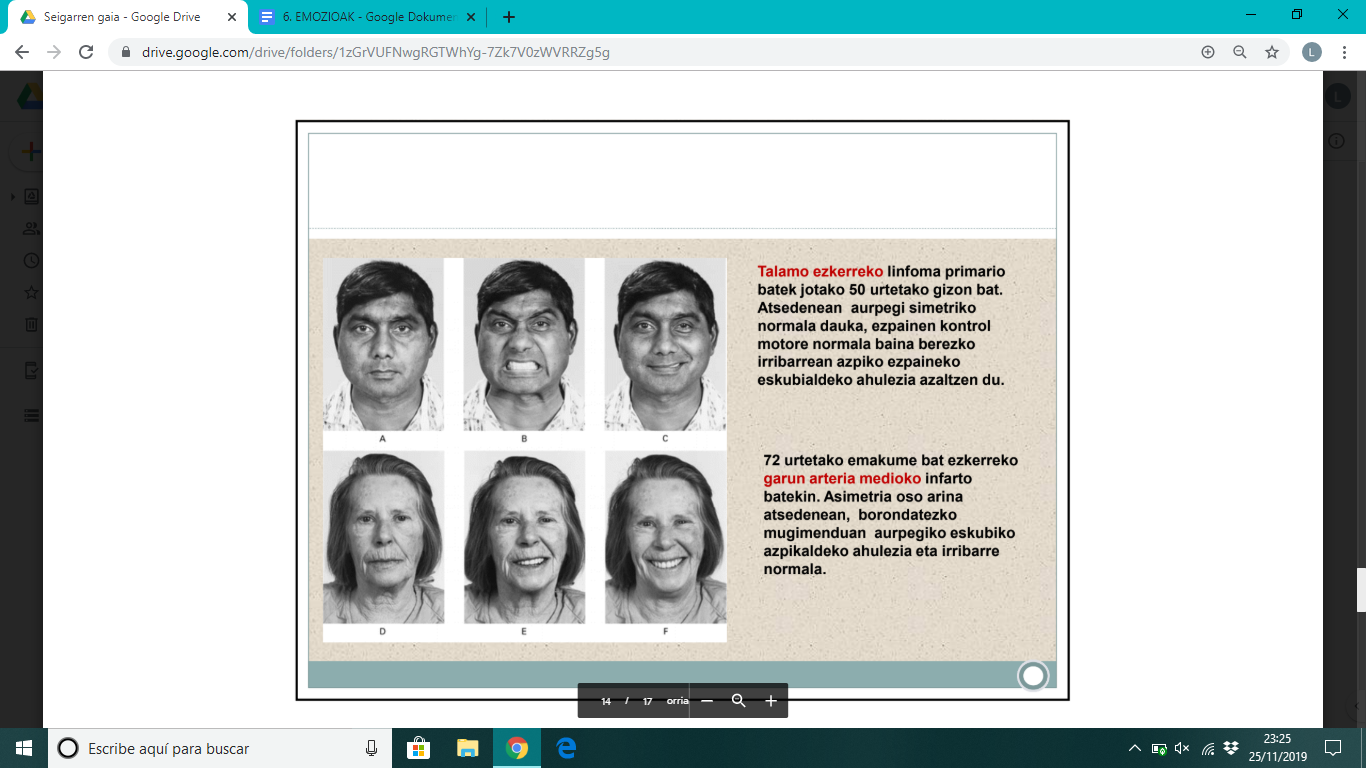 Lateralizazio hemisferikoa: eskubiko hemisferioa→  aurpegiko ezkerraldea espresiboagoa izaten da (argazki kimerikoak).Eskubiko hemisferioko lesioak aurpegiaren adierazpen emozionalaren eta ahots tonoaren bidezkoaren kaltea.Amigdala ez dago aurpegiaren adierazpen emozionalean inplikatuta.5.- Emozioen Ezagutza: Oinarri NeuralakEmozioen ezagutza automatikoa, azkarra eta zehatza izaten da.Ezagutza lateralizatuta dago: Eskubiko hemisferioak ezkerrekoak baino garrantzihandia dauka ezagutzan.Aurpegiko adierazpen emozionalak ez dira ondo atzematen eskubiko hemisferiokolesioak daudenean (Bowers et al., 1991).Esanahi emozionaldun hitzak prozesatzerakoan bi hemisferioak aktibatzen dira.Esaldien tonoa emozioaz kargatuta dagoenean, eskubiko hemisferioa aktibatzen daAmigdala eta emozioen ezagutzaAmigdala→ Emozioen aurpegi‐adierazpenen ikusmen‐ezagutzaren arduraduna.Lesioek→   Aurpegi‐adierazpenen ezagutza kaltetzen dute, batez ere beldurrarenak.Ez dute ahots tonuaren adierazpen emozionalaren ezagutza kaltetzen.gune genikulatu→ mezua amigdalara eta KB primariora.Lesio bat Kortex bisual primarioa=itsu=emozioak asmatu=beraien begiek ikusten dute eta informazioa amigdalara. Emozioak detektatu nahiz eta ikusi ez. Ikuspegi emozionala.Amigdala: Sistema Magnozelularra = ikusmen konexio subkortikalakamigdalaemozioen ikusmen‐ezagutzaren arduraduna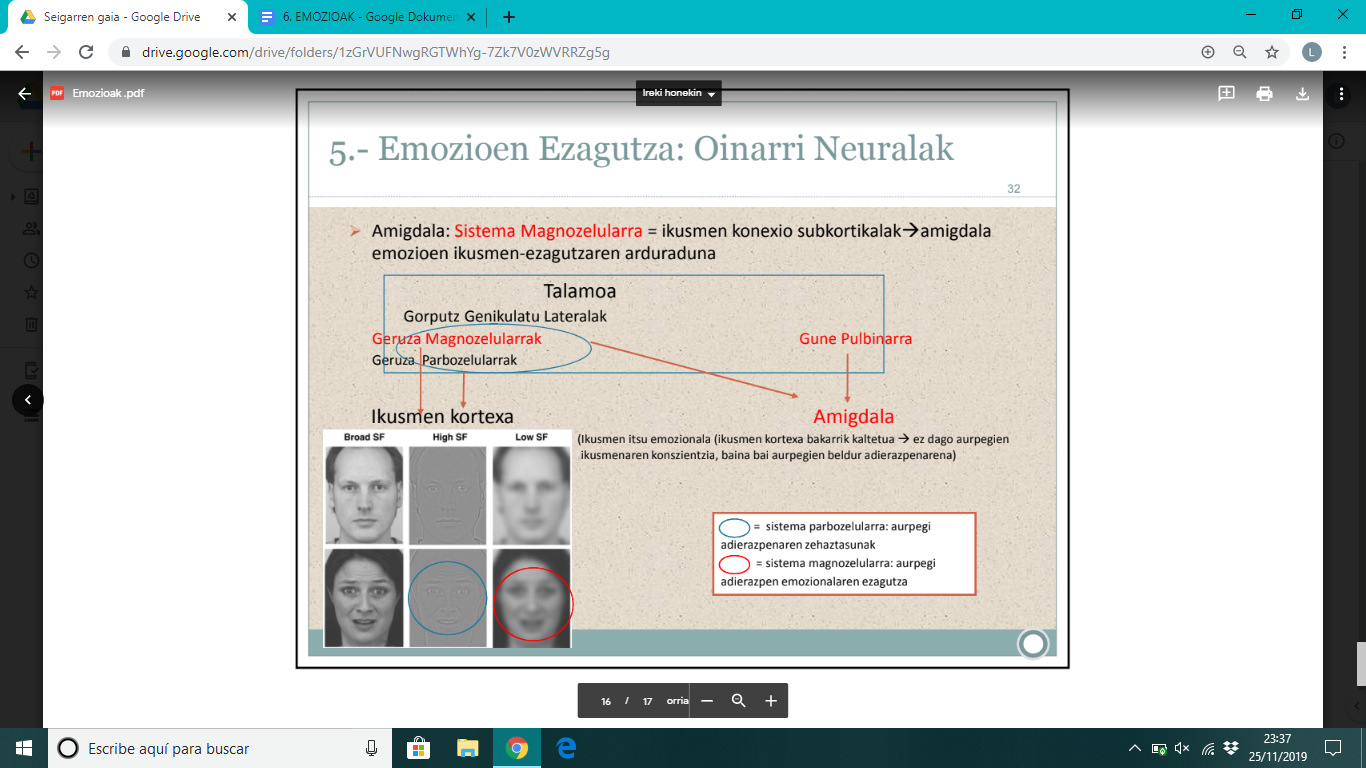 Geruza magnozelularrak: zaharrenak→ borroso ikusi.Geruza parabentrikularrak→ detalleak. Ez du ikusten baina sentitu ditzake emozionalak. Ispilu neuronak (kortex premotore bentrala):Adierazpen emozionalen aurrean  aktibatzen.Adierazpen emozionalaren zirkuituen aktibazioaAktibazioaren atzera‐elikaduraBesteen intentzio emozionalen ulermena (enpatia)Besteak egiten duenari begira . aktibatu gure neuronak, egoera horretan (bestearen mugimenduak edo jokabidean) aktibatuko liratekeenak. 